Ms. Andrews2018-2019candrews@palmerton.org	Health 10Palmerton Area High School					Course GuidelinesWhat you will need each class:Textbook – covered!Folder/BinderPen/PencilCourse Content:Health risks and the decision making process will be integrated into units involving prescription drugs, tobacco, alcohol and illegal drug use.  The topics of suicide prevention and first aid will also be discussed.Objective:The purpose of our health education program is to assist students in acquiring knowledge, and decision making skills in relation to healthy choices in all aspects of their lives.Students will:Arrive to class on timeBe preparedRaise hand when asking, or answering a question.Sit at their desk quietly ready to begin work.Be respectful of the classroom, their classmates, and the teacher.Use terms appropriately and respect the subject matter.Sign-out and in when leaving the room.Cell Phones:Please turn OFF your cell phone upon entering the classroom.Texting/Using your cell phone during class is viewed as disrespectful.Students will not:Use profanityUse slang terminology.Leave the room or their desk without permission of the teacher.Nurse:	Students must report to class first, do not go to the nurse between classes.Nurse visits are for school related emergencies only.Students will not be permitted to go to the nurse before 8am or after 2pm.Course grading:HW/CW			2pts. eachQuizzes			10pts. eachTests					50/75pts. eachPrepared/Participation		30pts. for the marking periodIf you are absent and it is unexcused you will receive no credit for work done/due in class that day.If an absences is excused the STUDENT is responsible for getting work missed on the day of the absence.  Work must be made-up in a timely manner.The grading scale for this class follows Palmerton Area School Districts policy:The students Health, Physical Education and Music grades from each marking period will be averaged together for a semester grade.  Parents please feel free to contact me via email with any concerns you are having with your child in my class.Class Management System:1st Offense = Warning2nd Offense = Minor Write up, Call/Email Home3rd Offense = Major Write up, Call/Email Home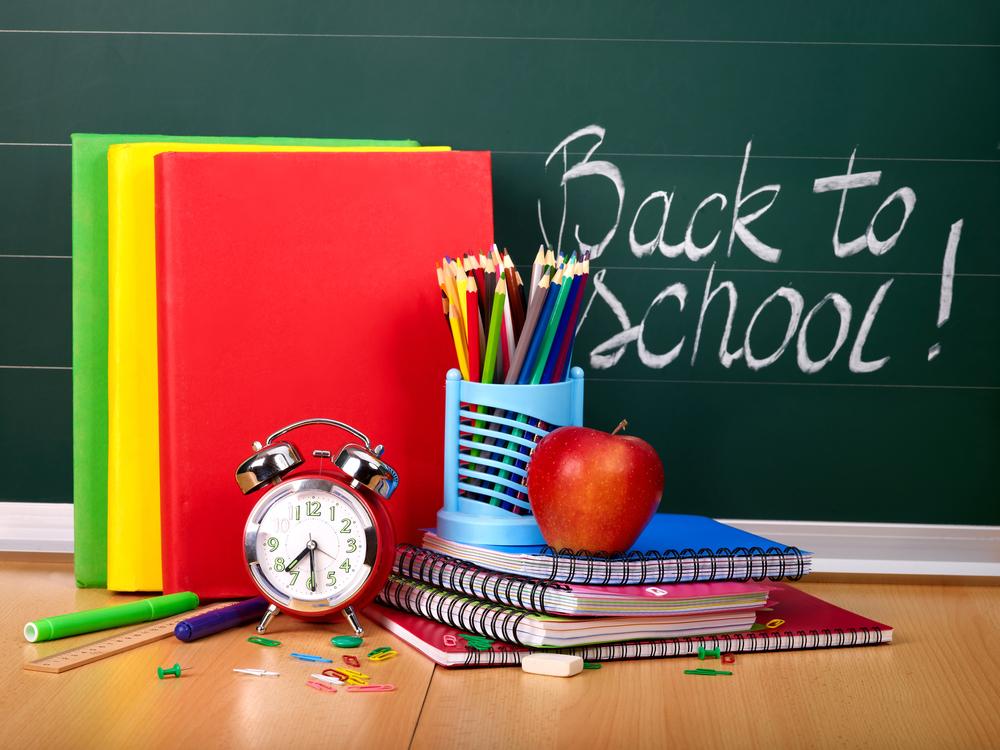 - - - - - - - - - - - - - - - - - - - - - - - - - - - - - - - - - - - - - - - - - - - - - - - - - - - - - - - - - - - - - - - -HEALTH Education HSBy signing below I acknowledge that I completely understand the guidelines and expectations of this course.  Please detach this portion and return to the instructor by 9/7/2018.___________________________		Print name_____________________________________		_____________________________________	     Student Signature			  	 Parent Signature and Phone # / E-mailA+ = 97-100B- = 80-82D = 63-66A = 93-96C+ = 77-79D- = 60-62A- = 90-92C = 73-76F = 0-59B+ = 87-89C- = 70-72B = 83-86D+ = 67-69